Planificación Liceo Siete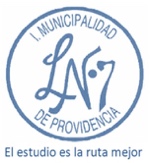 PRIORIZACIÓN CURRICULAR OBJETIVOS IMPRESCINDIBLES 2022Valor del mes: 	Frase motivacional: Trabajos Interdisciplinarios: No.		 Si.   Departamento: 	Asignatura: 	Planes y/o Coordinaciones Medio Ambiente.				 Plan de Apoyo a la Inclusión.	 Plan Integral de Seguridad Escolar.		 Plan de Afectividad, Sexualidad y Género. Plan de gestión de la Convivencia Escolar.	 Plan de Formación Ciudadana.NOTA: A TRAVÉS DEL USO DE PLATAFORMA SE INFORMA A ESTUDIANTES FECHA DE LIBERACIÓN DE ACTIVIDADES Y FECHA DE ENVÍO DE LAS TAREAS AL DOCENTE, SEGÚN ASIGNATURA.NIVEL:Objetivo Imprescindible AbordadoActividades Para Desarrollar (Acceso por Materiales)Profundización en texto escolar MINEDUC y otros recursosCICLO 1:Semana A-B-C-Dmiércoles 02 al 25 de marzoOA 01Mostrar que comprenden la adición y la sustracción de números enteros:Indicadores de evaluación:• representando los números enteros en la recta numérica• representándolas de manera concreta, pictórica y simbólica• dándole significado a los símbolos + y – según el contexto (por ejemplo: un movimiento en una dirección seguido de un movimiento equivalente en la posición opuesta no representa ningún cambio de posición)• resolviendo problemas en contextos cotidianosACTIVIDADESPROPUESTAS: Semana A:Inicio Unidad 1 y evaluación diagnóstica: ¿Qué sabes?Semana B:Inicio Unidad 1 y evaluación diagnóstica: ¿Qué sabes?Aplicación de evaluación diagnostica DIARelacionan cantidades de la vida diaria con números enteros.Comprenden la construcción de ℤ por operatoria en N.Semana C:Definen el concepto de valor absoluto y lo aplican.Representan números positivos y negativos en escalas.Comparan enteros utilizando recta numérica y de forma simbólica.Aplicación de evaluación diagnostica basado en habilidades de representar y resolución de problemas.Semana D:Representan (COPISI) la adición y sustracción de enteros.Distinguen entre el signo del número y el símbolo de la adición o la sustracción.Definen las distintas propiedades de la adición en Z y aplican las propiedades descritas en ejercicios de adición en Z.Resuelven problemas de adiciones de números enteros mediante propiedades.Aplicación de evaluación formativaOperaciones combinadasPROFUNDIZACION DELCONTENIDO: Texto del Estudiante (1° Medio)Páginas 7 a 23Videos de apoyo: 1.- Números Enteros:https://www.youtube.com/watch?v=VXVkjrsnJ702.- Operatoria con Números Naturales:https://www.youtube.com/watch?v=P8_wSWj6IfgPPT: NUMEROS ENTEROSNúmeros enterosValor absolutoOrden y comparación en ZAdición y sustracción en Z Resolución de problemas